 INFORMACJA O SYTUACJI NA LOKALNYM RYNKU PRACY W POWIECIE DĄBROWSKIM WEDŁUG STANU
 NA KONIEC PAŹDZIERNIKA 2021 ROKUPoziom bezrobociaNa koniec października 2021 roku w Powiatowym Urzędzie Pracy w Dąbrowie Tarnowskiej zarejestrowanych osób bezrobotnych było 2161. To o 382 osoby mniej niż na koniec analogicznego roku poprzedniego, co oznacza 15,0 procentowy spadek bezrobocia rok do roku. W stosunku do poprzedniego miesiąca bezrobocie spadło o 1,0 punkt procentowy (spadek o 22 osoby).Wykres 1. Bezrobocie w powiecie dąbrowskim w latach 2020 - 2021Z ogółu zarejestrowanych bezrobotnych na koniec października 2021 roku stanowiły: 84,9% osoby bezrobotne bez prawa do zasiłku (1834 osoby),87,9% osoby poprzednio pracujące (1899 osób),75,0% osoby zamieszkałe na wsi (1620 osób),58,8% kobiety (1270 osób),59,6% osoby długotrwale bezrobotne (1288 osób),32,1% osoby bez kwalifikacji zawodowych (694 osób).Stopa bezrobociaNa koniec września 2021 r. stopa bezrobocia przedstawiała się następująco:Tabela 1. Stopa bezrobociaRysunek 1. Stopa bezrobocia według powiatów województwa małopolskiego  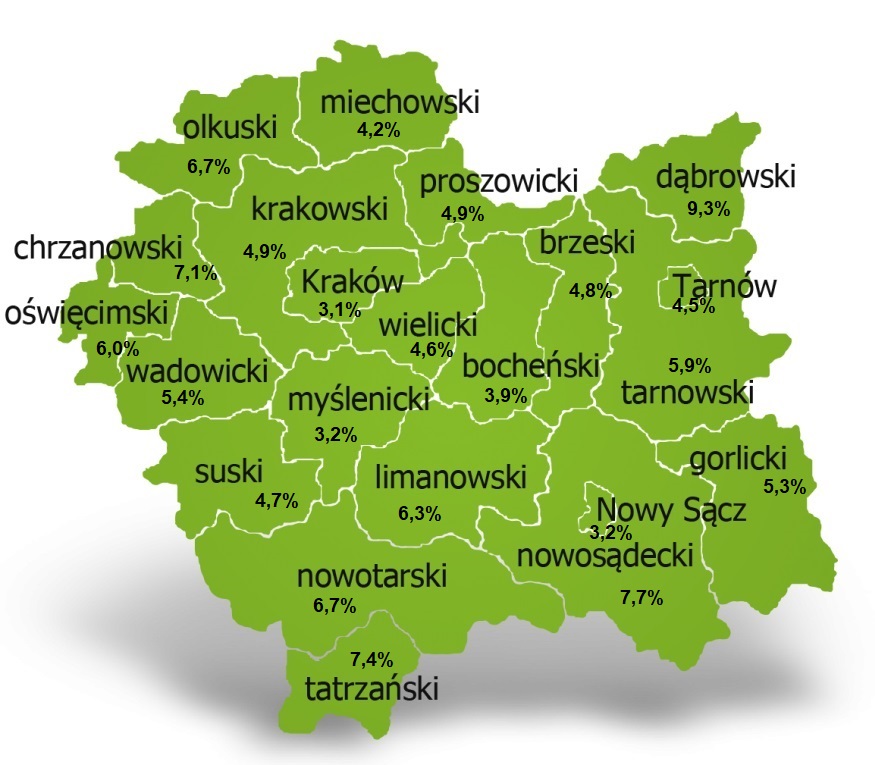 Na koniec września 2021 r. spośród 22 powiatów województwa małopolskiego stopa bezrobocia w powiecie dąbrowskim osiągnęła największą wartość 9,3 punków procentowych.Przepływy bezrobotnych w rejestrachNa kształt poziomu bezrobocia ma wpływ wielkość i dynamika zmian w napływie i odpływie z bezrobocia. W miesiącu październiku 2021 r. zarejestrowano 316 osób  bezrobotnych oraz wyrejestrowano 338 osób. Oznacza to, że saldo napływu było ujemne. Spośród zarejestrowanych 11 osób zostało zwolnionych z przyczyn leżących po stronie pracodawcy (przed rokiem było to 2 osoby), zaś 50 osób dotychczas nie pracowało. Natomiast z pośród osób wyłączonych 174 podjęło pracę 
(w tym 98 osób pracę niesubsydiowaną).Wykres 2.Napływ i odpływ bezrobocia w powiecie dąbrowskimTabela 2. Wyłączenia z ewidencji według przyczynOfert pracyW miesiącu październiku 2021 r. Powiatowy Urząd Pracy w Dąbrowie Tarnowskiej miał w dyspozycji 145 miejsc pracy i miejsca aktywizacji zawodowej. Liczba zgłoszonych ofert pracy w porównaniu do poprzedniego miesiąca była większa o 14 miejsc pracy. W stosunku do analogicznego roku poprzedniego liczba miejsc pracy i miejsc aktywizacji zawodowej była większa o 71 miejsc pracy. W miesiącu październiku 2021 roku miejsca pracy subsydiowanej stanowiły 44,1% wszystkich ofert (64 miejsca pracy).  Tabela 3. Miejsca pracy i miejsca aktywizacji zawodowejWykres 3. Miejsca pracy i miejsca aktywizacji zawodowej 2021 rokuStruktura bezrobotnych Na koniec października wśród bezrobotnych najliczniejsza grupa legitymowała się  wykształceniem zasadniczym zawodowym (34,6%) oraz policealnym i średnim zawodowym (20,5%). Osoby w wieku produkcyjnym mobilnym (18-44 lata) stanowiły 74,8% zarejestrowanych. Znaczna część osób posiadała niewielkie doświadczenie zawodowe liczone stażem pracy do 5 lat (20,4% bezrobotnych posiadało staż pracy do 1 roku, a 35,2% od 1 do 5 lat). Bezrobotni bez stażu stanowili 12,1% zarejestrowanych osób bezrobotnych.	Tabela 4. Struktura bezrobotnych według wykształceniaTabela 5. Struktura bezrobotnych według wiekuTabela 6. Struktura bezrobotnych według stażu pracyTabela 7. Struktura bezrobotnych według czasu pozostawania bez pracyOsoby w szczególnej sytuacji na rynku pracyNa koniec października spośród osób będących w szczególnej sytuacji na rynku pracy najliczniejszą grupę stanowili długotrwale bezrobotni – 59,6% ogółu (1288 osób). Bezrobotni do 30 roku życia stanowili 35,6% (769 osób), a powyżej 50 roku życia 17,2% (372 osoby). Wśród osób bezrobotnych będących w szczególnej sytuacji znaczny był także udział osób sprawujących opiekę na co najmniej jednym dzieckiem do 6 roku życia – 27,7% (599 osób). Osoby bezrobotne niepełnosprawne stanowiły 3,8% (83 osoby).Wykres 4. Bezrobotni w szczególnej sytuacji na rynku pracyKobietyWedług stanu na koniec października 2021 r. zarejestrowanych było kobiet 1270, co stanowi 58,8% ogółu bezrobotnych. Liczba bezrobotnych kobiet spadła o 19 osób. W miesiącu październiku 2021 r. zarejestrowano 157 kobiet, co stanowi 49,7% ogółu nowo zarejestrowanych, a wyłączono z ewidencji 176 kobiet, co stanowi 45,4% ogółu wyłączonych. Liczba kobiet bez prawa do zasiłku 1097 tj. 50,8% ogółu bezrobotnych.Bezrobocie w gminach na terenie powiatu dąbrowskiego.Na terenie powiatu dąbrowskiego występuje duże przestrzenne zróżnicowanie natężenia poziomu bezrobocia. Poniższy wykres przedstawia zróżnicowanie zarejestrowanych osób bezrobotnych według miejsca zamieszkania z podziałem na poszczególne gminy.Wykres 5. Bezrobocie w gminach powiatu dąbrowskiegoW ogólnej liczbie zarejestrowanych udział w poszczególnych samorządach jest różny. Według stanu koniec października 2021 r. najwięcej zarejestrowanych osób bezrobotnych pochodzi z terenów miasta i gminy Dąbrowa Tarnowska – 802 (37,1%) oraz miasta i gminy Szczucin – 547 osób (25,3% ogółu bezrobotnych). Najmniej zaś gminy: Bolesław – 59 osób (2,7%) oraz  Gręboszów – 69 osób (3,2%  ogółu bezrobotnych).Poszukujący pracyPoza ogólną liczbą bezrobotnych Powiatowy Urząd Pracy obsługuje jeszcze osoby, które są ewidencjonowane jako poszukujące pracy. Na koniec października 2021 roku w PUP w Dąbrowie Tarnowskiej, jako poszukujący pracy zarejestrowane były 24 osoby (w tym kobiet 10). Spośród, których 11 osób to niepełnosprawni niepozostający w zatrudnieniu.Napływ cudzoziemców do powiatu dąbrowskiegoW miesiącu październiku 2021 r. Powiatowy Urząd Pracy w Dąbrowie Tarnowskiej zarejestrował 3 oświadczenia o zamiarze powierzenia wykonywania pracy cudzoziemcowi – Obywatelowi Republiki Armenii, Republiki Białorusi, Republiki Gruzji, Republiki Mołdawii, Federacji Rosyjskiej lub Ukrainy. Ponadto do urzędu nie wpłynęły 
wnioski o wydanie zezwolenia na pracę sezonową cudzoziemców. W miesiącu październiku 2021 roku  nie wydano zezwoleń na pracę sezonową.Wykres 6. Napływ cudzoziemców do powiatu dąbrowskiego w 2021 r.Bezrobocie w powiecie dąbrowskim w 2021 rokuStopa bezrobocia 
WRZESIEŃ 2021porównanie do 
poprzedniego rokuporównanie do
poprzedniego miesiącapowiat dąbrowski – 9,3%- 1,5%- 0,5%województwo małopolskie – 4,8%- 0,4%- 0,1%Polska – 5,6%- 0,5% - 0,2%Główne powody wyłączenia z ewidencjiGłówne powody wyłączenia z ewidencjiGłówne powody wyłączenia z ewidencjipaździernik 2021październik 2021Główne powody wyłączenia z ewidencjiGłówne powody wyłączenia z ewidencjiGłówne powody wyłączenia z ewidencjiLiczbaUdziałpodjęcia pracypodjęcia pracypodjęcia pracy17451,5%w tymniesubsydiowanejniesubsydiowanej9829,0%w tymsubsydiowanejsubsydiowanej7622,5%w tymw tymprac interwencyjnych247,1%w tymw tymrobót publicznych92,7%w tymw tympodjęcia działalności gospodarczej175,0%w tymw tymw ramach refundacji kosztów zatrudnienia bezrobotnego175,0%w tymw tymw ramach bonu na zasiedlenie92,7%w tymw tymdofinansowania wynagrodzenia skierowanego bezrobotnego powyżej 50 roku życia00,0%rozpoczęcie szkoleniarozpoczęcie szkoleniarozpoczęcie szkolenia164,7%rozpoczęcie stażurozpoczęcie stażurozpoczęcie stażu267,7%rozpoczęcie prac społecznie użytecznychrozpoczęcie prac społecznie użytecznychrozpoczęcie prac społecznie użytecznych00,0%niepotwierdzenia gotowości do podjęcia pracyniepotwierdzenia gotowości do podjęcia pracyniepotwierdzenia gotowości do podjęcia pracy4312,7%dobrowolnej rezygnacji ze statusu bezrobotnegodobrowolnej rezygnacji ze statusu bezrobotnegodobrowolnej rezygnacji ze statusu bezrobotnego3610,7%WyszczególnienieWyszczególnieniepaździernik
2020
(a)październik
2021(b)różnica w liczbach(b-a)Miejsca pracy i miejsca aktywizacji zawodowejMiejsca pracy i miejsca aktywizacji zawodowej74145+ 71w tymsubsydiowane3864+ 26w tymniesubsydiowane3681+ 45Poziom wykształceniapaździernik 2021 r.październik 2021 r.Poziom wykształceniaLiczbaUdział %wyższe31514,6%policealne i średnie zawodowe44420,5%średnie ogólnokształcące26812,4%zasadnicze zawodowe74734,6%gimnazjalne i poniżej38717,9%RAZEM2161100%Wiekpaździernik 2021 r.październik 2021 r.WiekLiczbaUdział %18-2440318,6%25-3470232,5%35-4451223,7%45-5430614,2%55-591486,8%60 lat i więcej904,2%RAZEM2161100%Staż pracy ogółempaździernik 2021 r.październik 2021 r.Staż pracy ogółemLiczbaUdział %do 1 roku44120,4%1-576135,2%5-1033115,3%10-2023210,7%20-301004,6%30 lat i więcej341,6%bez stażu26212,1%RAZEM2161100%Czas pozostawania bez pracy w miesiącachpaździernik 2021 r.październik 2021 r.październik 2021 r.Czas pozostawania bez pracy w miesiącachLiczbaUdział %do 123310,8%1-328913,4%3-623210,7%6-1231714,7%12-2441119,0%powyżej 2467931,4%RAZEM2161100%MiesiącLiczba bezrobotnych ogółem Liczba bezrobotnych kobietNapływOdpływLiczba ofert pracyStopa bezrobocia(w %)styczeń271314682591645211,4%Luty277014962511949611,6%Marzec2673145128438117611,2%Kwiecień2602142920827912811,0%Maj2513140923432314510,6%Czerwiec2409136221732114410,2%Lipiec2413138728928512410,3%Sierpień229513462343521449,8%Wrzesień218312893084201319,3%Październik21611270316338145ListopadGrudzień